Maroochy Waterwatch Inc – River Patrol Report for April 2015.Number of Report Sheets : 9 compared to 11 the previous month.Total volunteer hours : 100.5 hours vs 134.25 previous month.Total bags collected : 25.5 approx 1,275 litres vs 49 bags approx 2,450 litres previous month.   Down about 50% compared to last month.Total recycled bags collected : 4.5 bags, approx 225 litres vs 16.5 bags @ 825 litres last month.   Down about 70% compared to last month.Flotsam & on-shore rubbish reported collected :1 x large 1 mtr long rusted cylindrical fish trap6 x medium plastic planter tubs.1 x Micro Oven door.2  x styrene crab pot floats.1 x large twisted steel plate, 15kgs weight.3 x rusty steel frame chairs.2 x car wheel rims & tyres.2  x styrene crates1 x Road Marker.1 x rusty metal table1 x milk crate.3 x plastic buckets.1 x Body Board.Misc fishing Line & rope.1 x Gunyah.....refer to notes below.1 x Giant Flower Pot.1 x Can Tooheys New (full).....the can, not the crew !!!!!!Large amounts of plastic sheeting & bags.Large amounts of glass & plastic bottles.1 x $10 note – used for fuel (Tuesday 21/4/2015 courtesy Peter Bradford & Rob Franks). Nice work !!!1 x Canoe Paddle (wooden classic) being restored by me.1 x Plastic Oar tip.I also acknowledge crews mention of the loose centre console & this will be attended to, by me, within the next few weeks. Yes, the throttle is a little “sticky” but this is just a matter of getting familiar with it’s working functions.Glad the troops like the new (second hand) steering wheel (helm) fitted by Mark the marine technician.  I agree the knob on the wheel periphery is terrific & useful in the kind of stop-start; port-starboard work we do.There are isolated reports of the fuel tank NOT being topped-up for the next crew.  Naughty, naughty !!!!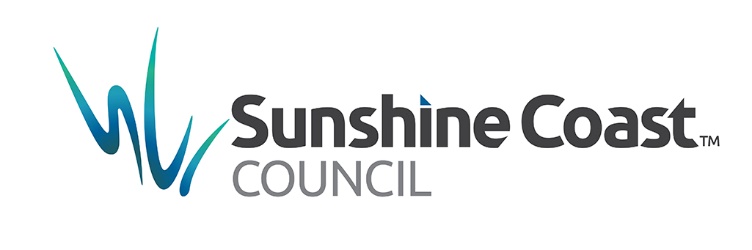 